Инструкция о работе на дистанционном обучении Создать почтовый ящик электронной почты: используется различные почтовые сайты. Таких сайтов в интернете несколько и самые известные это Яндекс, Gmail.com (Гугл) и Mail.ru. Можно использовать любой имеющийся.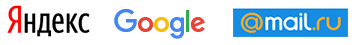 Обучающиеся предоставляют классным руководителям свой адрес электронной почты или номер в WhatsApp:Например: verbina@gmail.ru – Вербина АлисаОбучающиеся на свой электронный адрес или номер в WhatsApp получают от учителя-предметника (классного руководителя) учебный материал и комплект заданий по изучаемым темам в период с 06.04.2020 по 30.04.2020.К назначенному учителем сроку обучающиеся предоставляют комплект выполненного домашнего задания, за которое учителем будет поставлена отметка в журнал.УВАЖАЕМЫЕ РОДИТЕЛИ!Администрация МБОУ Крюковской СОШ  просит Вас оказать содействие в организации дистанционного обучения наших детей:тесно сотрудничать с классными руководителями;контролировать выполнение обучающимися полученных заданий;регламентировать время работы ребенка за компьютером.